Rešitve, delovni zvezek, stran 60, 61.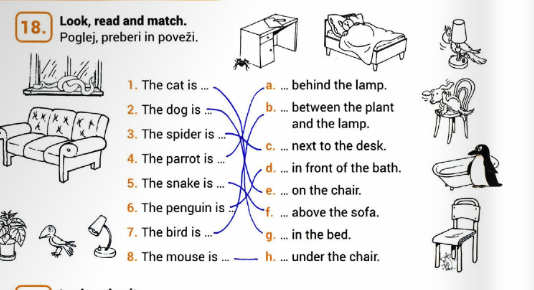 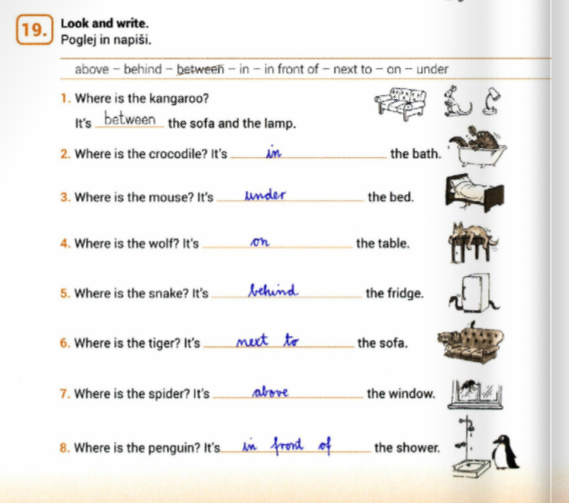 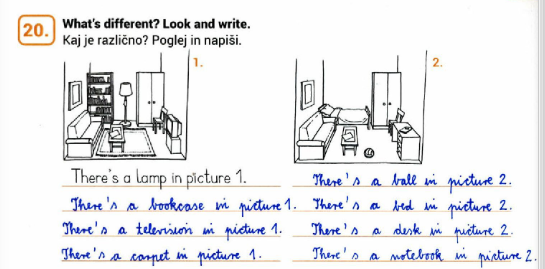 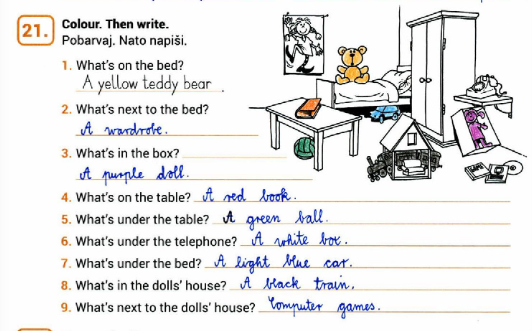 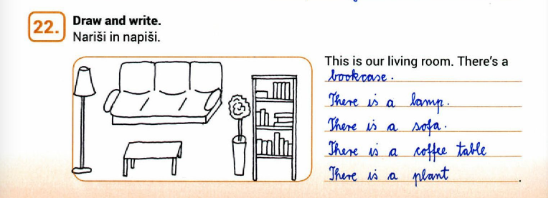 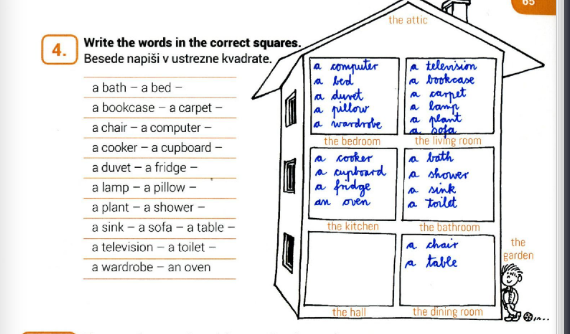 